Hurst Green Primary School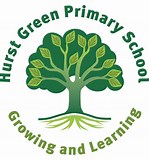 Early Years Foundation Stage Policy (EYFS)This policy was approved by the Governing Body of Hurst Green Primary School at their meeting on...................................Signed	Chair of GovernorsIntroduction‘Every child deserves the best possible start in life and the support that enables them to fulfil their potential. Children develop quickly in the early years and a child’s experiences between birth and age five have a major impact on their future life chances. A secure, safe and happy childhood is important in its own right. Good parenting and high quality early learning together provide the foundation children need to make the most of their abilities and talents as they grow up.’Statutory Framework for The Early Years Foundation Stage – September 2023The reception year is a very exciting time for both parents and children. Throughout the year, we work closely together to ensure that the children develop a love for learning which they will carry with them for the rest of their school journey. At Hurst Green, we greatly value the importance that the EYFS plays in laying secure foundations for future learning and development. We provide a nurturing and exciting learning environment to give all of our children the opportunity to grow and develop into happy and confident learners. A secure safe and happy childhood is important in it’s own right, and it provides the foundation for children to make the most of their abilities and talents as they grow up. The Early Years Foundation Stage is the framework that provides that assurance. It is important to view the EYFS as preparation for life and not simply preparation for the next stage of education.Aims and ObjectivesWe aim to support all children to become independent and collaborative learners. We will provide a broad and balanced curriculum that will enable each child to develop personally, socially, emotionally, spiritually, physically, creatively and intellectually to their full potential.At Hurst Green Primary School, we will:Provide a happy, safe, stimulating and challenging programme of learning and development for the children to experience as they begin their journey through school.Provide a broad, balanced, relevant and creative curriculum that will set in place firm foundations for further learning and development in Key Stage 1 and beyond and enable choice and decision making, fostering independence and self-confidence.Use and value what each child can do, assessing their individual needs and helping each child to progress.Develop excellent relationships with parents and carers to build a strong partnership in supporting their children.Provide a caring and inclusive learning environment which is sensitive to the requirements of the individual child including those who have additional needs.The early-years education we offer our children is based on the following principles:It builds on what our children already know and can do;It ensures that no child is excluded or disadvantaged;It offers a structure for learning that has a range of starting points, content that matches the needs of young children, and activities that provide opportunities for learning both indoors and outdoors;It provides a rich and stimulating environment;It acknowledges the importance of a full working partnership with parents and carers.The Early Years Foundation Stage is based on four themes:A Unique ChildPositive RelationshipsEnabling EnvironmentsLearning and DevelopmentA Unique ChildAt Hurst Green Primary School, we recognise that every child is a competent learner who can be resilient, capable, confident and self-assured. We recognise that children develop in individual ways and at varying rates. Children’s attitudes and dispositions to learning are influenced by feedback from others; we use praise and encouragement, as well as celebration and rewards, to encourage children to develop a positive attitude to learning.Inclusion - We value the diversity of individuals within the school and believe that every child matters. All children at Hurst Green Primary School are treated fairly regardless of race, gender, religion or abilities. All families are valued within our school.We give our children every opportunity to achieve their personal best and planning is adapted to meet the needs of all groups and abilities. We do this by taking account of our children’s range of life experiences when we are planning for their learning.At the Foundation Stage we set realistic and challenging expectations keyed to the needs of our children, so that most achieve the Early Learning Goals by the end of the stage. We do this through:Planning opportunities that build upon and extend children’s knowledge, experience and interests, and develop their self-esteem and confidence;Using a wide range of teaching strategies based on children’s learning needs;Providing a wide range of opportunities to motivate and support children and to help them learn effectively;Offering a safe and supportive learning environment in which the contribution of all children is valued;Employing resources which reflect diversity and are free from discrimination and stereotyping;Planning challenging activities to meet the needs of both boys and girls, of children with special educational needs, of children who are more able, of children with disabilities, of children from all social and cultural backgrounds, of children from different ethnic groups, and of those from diverse linguistic backgrounds;Monitoring children’s progress and taking action to provide support as necessary (such as referrals to speech therapy) as necessary.Working closely with parents, carers and other outside agencies to ensure all children’s needs are met and we enable them to access the curriculum and make good progress.Positive RelationshipsAt Hurst Green Primary School we recognise that children learn to be strong, confident and independent from being in secure relationships. We aim to develop caring, respectful, professional relationships with the children and their families.Parents as Partners - We recognise that parents/carers are children’s first and most enduring educators and we value being partners with them in their child’s education through:Talking to parents/carers before their child starts school at our open days and induction meetings.Arranging, where possible, visits by the teacher to all children in their childcare provision prior to their starting school.Providing a handbook of information about commencing Reception at Hurst Green.Outlining the school’s expectations in the Home-School agreement.Inviting parents/carers and children the opportunity to spend time in Reception Class for induction visits before starting school.Providing an induction meeting for Reception parents/carers to meet with staff to discuss school routines, expectations and to answer any questions parents/carers may have.Holding a parent consultation early in the academic year to establish how a child is settling into the school environment.Operating an open door policy for parents/carers with any queries or concerns. Conversely, if Foundation staff have concerns about the progress of a child, they will immediately approach parents and carers to discuss them.Written contact through Tapestry, reading diaries and school newsletters.Detailing the areas of learning and the overarching theme of the term or half-term through 2 half termly newslettersInviting parents to attend informal meetings about areas of the curriculum, such as phonics or reading.Regularly sharing the children’s progress with parents/carers and valuing the on-going contributions to this from parents/carers – Offering two parent/teacher consultation meetings per year at which their child’s progress is discussed.Sending a written report on their child’s attainment and progress at the end of their time in reception.Asking parents to sign a generic permission form for visits, food tasting and photographs etc.Parents are invited to a range of activities throughout the school year such as workshops, Christmas productions and sports day and assemblies etc.Staff EYFS classes consist of one teacher and one teaching assistant.  Depending on the cohort, there may also be  specifically appointed staff to support children with additional needs.  We also host student teachers and student teaching assistants in EYFS. All staff in the Foundation Stage aim to develop good relationships with all children, interacting positively with them and taking time to listen to them.Enabling EnvironmentsAt Hurst Green Primary School we recognise that the environment plays a key role in supporting and extending the children’s development, where the children feel confident, secure and challenged. The children have daily access to an indoor and outdoor environment that is set up in discrete areas of learning with planned continuous provision.Play-based learning is paramount and children have opportunities to direct their own learning with planned opportunities provided by staff.We plan a learning environment, both indoors and outdoors, that encourages a positive attitude to learning and reflects the individual’s interests, passions and abilities. We use materials and equipment that reflect both the community that the children come from and the wider world. We encourage the children to make their own selection of the activities on offer, as we believe that this encourages independent learning. We ensure that resources and spaces are safe to use and checked regularly.Learning and DevelopingThe EYFS Curriculum – Our curriculum for the Foundation Stage reflects the areas of learning identified in the Statutory Framework..There are seven areas of learning and development that must shape educational provision in early years settings. All areas of learning and development are important and inter-connected. None of the areas of learning can be delivered in isolation from the others. Our children’s learning experiences enable them to develop competency and skill across a number of learning areas.    Children require a balance of adult led and child initiated activities in order to reach the levels required at the end of EYFS. Three areas are particularly crucial for igniting children’s curiosity and enthusiasm for learning, and for building their capacity to learn, form relationships and thrive.The three Prime areas are:Personal, Social and Emotional DevelopmentCommunication and LanguagePhysical DevelopmentStaff will also support children in four specific areas, through which the three prime areas are strengthened and applied.Specific Areas:LiteracyMathematicsUnderstanding the worldExpressive arts and designChildren’s development levels are assessed and as the year progresses, the balance will shift towards a more equal focus on all areas of learning, as children grow in confidence and ability within the three prime areas.However, if a child’s progress in any of the prime areas gives cause for concern, staff will discuss this with the child’s parents/carers and agree how to support the child.Reception pupils also participate in daily phonics sessions, following the ‘Little Wandle’ program.Characteristics of Effective LearningWe ensure that our environment and delivery of the curriculum incorporates the three characteristics of effective teaching and learning:Playing and exploring - children will have opportunities to investigate and experience things, and ‘have a go’.‘Children’s play reflects their wide ranging and varied interests and preoccupations. In their play children learn at their highest level. Play with peers is important for children’s development.’Through play, our children explore and develop learning experiences, which help them make sense of the world. They practise and build up ideas, learn how to control themselves and understand the need for rules. They have the opportunity to think creatively alongside other children as well as on their own. They communicate with others as they investigate and solve problems.Active learning - children will have time and space to concentrate and keep on trying if they encounter difficulties, and enjoy their achievements.‘Children learn best through physical and mental challenges. Active learning involves other people, objects, ideas and events that engage and involve children for sustained periods.’Active learning occurs when children are motivated and interested. Children need some independence and control over their learning. As children develop their confidence, they learn to make decisions. It provides children with a sense of satisfaction as they take ownership of their learning.Creating and thinking critically - we encourage and support children to have and develop their own ideas, make links between ideas, and develop strategies for doing things.“When children have opportunities to play with ideas in different situations and with a variety of resources, they discover connections and come to new and better understandings and ways of doing things. Adult support in this process enhances their ability to think critically and ask questions.”Children should be given the opportunity to be creative through all areas of learning. Adults can support children’s thinking and help them make connections by showing interest, offering encouragement, clarifying ideas and asking open ended questions. Children can access resources and move around the classroom freely and purposefully to extend their learning.Planning - The Educational Programmes within the Statutory Framework provide the basis for planning the broad and balanced curriculum throughout the Foundation Stage. Teachers use schemes of work, where appropriate, to support their planning of phonics, reading, handwriting, PSHE, PE and mathematics. Alongside schemes of work, planning is based upon identified lines of enquiry linked to children’s interests to deliver the children’s next steps in learning, it responds to the needs, achievement and interest of the children. At Hurst Green, we use key texts to inspire learning and introduce new vocabulary using quality books.Observations - Foundation Stage staff use observations as the basis for planning. Staff are skilled at observing children to identify their achievements, interests and next steps for learning. These observations then lead the direction of the planning. Some observations are recorded using Tapestry. Tapestry enables us to track the coverage of the EYFSP and easily record and measure the depth of understanding individuals and groups of children have reached. Only relevant and significant observations are recorded in the children’s Learning Online Journeys.Assessment - During the first term in Reception, teachers carry out the National Reception Baseline Assessment. (RBA) Alongside this statutory assessment the teacher assesses the ability of each child using ongoing observations. These assessments allow us to identify patterns of attainment within the cohort, in order to adjust the teaching programme for individual children and groups of children.The Foundation Stage Profile is the nationally employed assessment tool that enables teachers to record their observations at the end of the Foundation Stage, and to summarise their pupils’ progress towards the Early Learning Goals. It covers each of the seven areas of learning contained in the Statutory Framework for the Foundation Stage. We record each child’s level of development against the 17 Early Learning Goals as Emerging or Expected. We make regular assessments of children’s learning, and we use this information to ensure that future planning reflects identified needs.Assessment in the Foundation Stage takes the form of both formal and informal observations, photographic evidence and through planned activities. Assessment is completed regularly and involves both the teacher and other adults, as appropriate. 2.2 Assessment should not entail prolonged breaks from interaction with children, nor require excessive paperwork. When assessing whether an individual child is at the expected level of development, practitioners should draw on their knowledge of the child and their own expert professional judgement and should not be required to prove this through collection of physical evidenceTracking grids are updated at the end of each term. This provides a summary sheet for each child which feeds into the whole-school assessment and tracking process. The child’s next teacher uses this information to make plans for the year ahead. We share this information too at parental consultation meetings and in the end-of-year report.Parents receive an annual report that informs them whether their child is at the expected level of learning at the end of the year or emerging. The reports also highlight the child’s strengths and development needs, and gives details of the child’s general progress. We complete these in June, and send them to parents in early July each year.The Learning Environment -The Foundation Stage classroom is organised to allow children to explore and learn securely and safely. There are specific areas where the children can be active, be quiet, creative etc.Children have access to both inside and outside area across the day; this has a positive effect on the children’s development. The Foundation Stage has its own outdoor classroom area as well as its own playground, complete with trim trail. We also have a Forest area that the children visit weekly. Being outdoors offers opportunities for doing things in different ways and in different scales than when indoors. The children can explore, use their senses and be physically active and exuberant. All areas of the curriculum can be explored outside.Teaching & Learning StylesThe features of effective teaching and learning in our school are defined in our policy on teaching and learning. They apply to teaching and learning in the Foundation Stage just as much as they do to the teaching and learning in Key Stage 1 or 2.The more general features of good practice in our school that relate to the Foundation Stage are:the partnership between teachers and parents, carers and other settings that helps our children to feel secure at school, and to develop a sense of well-being and achievement;the understanding that teachers have of how children develop and learn, and how this must be reflected in their teaching;the range of approaches that provide first-hand experiences, give clear explanations, make appropriate interventions, and extend and develop the children’s play, talk or other means of communication;the carefully planned curriculum that helps children achieve the Early Learning Goals by the end of the Foundation Stage;the provision for children to take part in activities that build on and extend their interests, and develop their intellectual, physical, social and emotional abilities;the encouragement for children to communicate and talk about their learning, and to develop independence and self-management;the support for learning, with appropriate and accessible space, facilities and equipment, both indoors and outdoors;the identification, through observations, of children’s progress and future learning needs, which are regularly shared with parents;the good relationships between our school and the other educational settings in which the children have been learning before joining our school;the clear aims of our work, and the regular monitoring of our work to evaluate and improve it;the regular identification of training needs for all adults working at the Foundation Stage.TransitionStarting school can be a difficult time for young children; we therefore plan this time carefully to support children with the transition and to ensure it is as smooth as possible for each child and that they settle in to their new class quickly and happily.Starting Reception – Parents of all children starting in the next academic year will be invited to an Induction Meeting in the Summer term to meet their child’s new teachers and other key staff and learn more about the Reception curriculum. This is an opportunity for staff to – To go through the school handbookExplain about uniform, PE kit and school dinners/ free school mealsExplain about holidays and absencesPurchase uniform and book bag if requestedExplain the arrangements for the gradual induction in to receptionDuring the Summer term prior to your child starting school, children and parents are invited to a story session with the Reception teachers to support the September transition and to put names to faces. Additionally, to make sure the transition into our Reception Class is as happy as possible we offer two stay and play sessions in September prior to the first week of starting school. During the following week, we operate a staggered entry with shorter days to start with.  Even if your child is used to completing a whole day at Nursery or Playgroup, a whole day at school can be tiring and quite daunting. This means that before they join full time, the Reception environment is already a familiar place to them. Arrangements are also made for the children’s new class teacher to contact their current nursery settings in the summer term.September Intake - When children join the school in September the following procedures will apply in order that they can gradually adjust to their new surroundings:During the first week, children will attend for 3 mornings, 1 morning with lunch and 1 full day.During the second week, and thereafter, children will attend for the full school day unless Foundation staff and parents or guardians agree that it is not in the best interests of an individual child.Starting in Key Stage 1 (Year 1) - Throughout the Reception year, each child’s involvement in whole school life will have been built upon; many of the teaching and support staff will already be familiar people to them. They will have taken part in Key Stage and whole school assemblies as well as sharing lunchtimes with the Key Stage 1 children.Children have the opportunity to meet their new class teacher and spend a morning in their new class during the summer term.Safeguarding & WelfareChildren learn best when they are healthy, safe and secure, when their individual needs are met, and when they have positive relationships with the adults caring for them.(Statutory Framework for EYFS 2023)At Hurst Green Primary School, we understand that we are legally required to comply with welfare requirements as stated in the Statutory Framework for Early Years Foundation Stage 2023To provide a setting that is welcoming, safe and stimulating where children can grow in confidence;Promote good health;Manage behaviour effectively in a manner appropriate for the children’s stage of development and individual needsTo ensure that all adults who look after the children, or who have unsupervised access to them, are suitable to do so;Ensure that the setting, furniture and equipment is safe and suitable for the purpose it was intended for;Maintain records, policies and procedures required for the safe efficient management of the setting and to meet the needs of the children.Keeping Safe - It is important to us that all children in the school are ‘safe’. We aim to educate children on boundaries, rules and limits and to help them understand why they exist. We provide children with choices to help them develop this important life skill. We encourage children to take risks and highlight the importance of keeping themselves safe by teaching them how to recognise and avoid hazards. We aim to protect the physical and psychological well-being of all children. (See Hurst Green’s Safeguarding Children Policy).Good Health - All children are provided with a healthy snack each day as well as being given the choice of milk. They have access to water at all times.Intimate Care - “Intimate” care is any care which involves washing, touching or carrying out an invasive procedure that most children are able to carry out themselves. However, depending on a child’s age and stage of development, they may need some support, for example dressing, wiping their bottom after using the toilet and changing underwear following an accident. In most cases, intimate care is to do with personal hygiene and it is good practise for the school to inform the school nurse of all children requiring intimate care.Every child has the right to privacy, dignity and a professional approach from all staff when meeting their needs and it is important that staff work in partnership with parents to give the right support to an individual child. No intimate care is to be given without the express written permission of the parent or guardian of that child and all parents and guardians will be asked to provide that permission.Monitoring and ReviewIt is the responsibility of those working in Reception to follow the principles stated in this policy. The Headteacher, Assistant Headteacher for EYFS and EYFS Lead Teacher, will carry out monitoring on EYFS as part of the whole school monitoring schedule. Updated by S. Yeomans Early Years Lead Teacher September 2023